				FORMULARZ CENOWY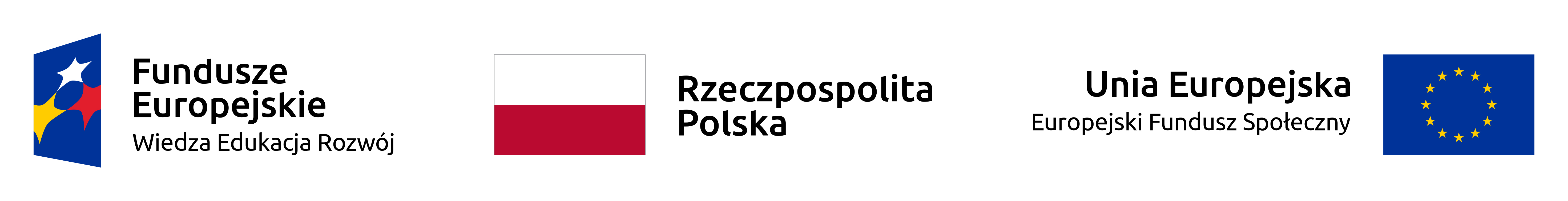 na przedstawienie oferty cenowej w celu oszacowania wartości zamówienia - usługa realizacji szkoleń specjalistycznych dla pracowników Uniwersytetu Szczecińskiego w celu podniesienia kompetencji kadr uczelni w ramach projektu UNIWERSYTET 2.0 – STREFA KARIERY, nr umowy: POWR.03.05.00-00-Z064/17-00.DANE WYKONAWCYNiniejszym składam propozycję cenową (Oferent może złożyć ofertę cenową na wszystkie części lub wybrane):Oferta cenowa ma charakter informacyjny i będzie służyć jedynie rozpoznaniu cen na rynku 
w w/w zakresie oraz oszacowaniu wartości zamówienia przed wszczęciem właściwej procedury o udzielenie zamówienia publicznego.Ponadto oświadczam, że:Oferta cenowa jest ważna 90 dni od daty złożenia,Spełniam warunki określone w Opisie Przedmiotu Zamówienia,Posiadam niezbędne uprawnienia konieczne do realizacji powierzonego zadania i dysponuję potencjałem technicznym i kadrowym zdolnym do wykonania zamówienia. ………………..................................................... Data, podpis osoby upoważnionejPełna nazwa WykonawcyAdresTelefonE-mailNIPDane osoby do kontaktu Dane osoby do kontaktu Imię i nazwiskoTelefonE-mailCZĘŚĆ 1 - MS SQLCZĘŚĆ 1 - MS SQL1A: Wartość brutto szkolenia DP – 080 za 1 osobę (1 os x 16H)……………………………….1B: Wartość ogółem: 6 os x kwota 1A………………………………..2A: Wartość brutto szkolenia DP – 203 za 1 osobę (1 os x 32H)……………………………….2B: Wartość brutto egzaminu DP – 203 za 1 osobę ……………………………….2C: Wartość ogółem: 6 os x kwota (2A+2B)………………………………RAZEM WARTOŚĆ BRUTTO ZA GRUPĘ MS SQL:  1B + 2C…………………………CZĘŚĆ 2 -  WINDOWS SERVER DATA CENTERCZĘŚĆ 2 -  WINDOWS SERVER DATA CENTER1A: Wartość brutto szkolenia AZ – 104 za 1 osobę (1 os x 32H)……………………………….1B: Wartość brutto egzaminu AZ – 104 za 1 osobę ………………………………1C: Wartość ogółem: 10 os x kwota (1A+1B)……………………………….2A: Wartość brutto szkolenia AZ – 800 za 1 osobę (1 os x 32H)……………………………….2B: Wartość brutto egzaminu AZ – 800 za 1 osobę ……………………………….2C: Wartość ogółem: 10 os x kwota (2A+2B)……………………………….3A: Wartość brutto szkolenia AZ – 801 za 1 osobę (1 os x 32H)……………………………….3B: Wartość brutto egzaminu AZ – 801 za 1 osobę ……………………………….3C: Wartość ogółem: 10 os x kwota (3A+3B)……………………………….4A: Wartość brutto szkolenia AZ – 040 za 1 osobę (1 os x 40H)………………………………4B: Wartość ogółem: 10 os x kwota 4A………………………………RAZEM WARTOŚĆ BRUTTO ZA GRUPĘ WINDOWS SERVER DATA CENTER:  1C + 2C + 3C + 4B……………………………….CZĘŚĆ 3 - PROGRAMOWANIE APLIKACJICZĘŚĆ 3 - PROGRAMOWANIE APLIKACJI1A: Wartość brutto szkolenia AZ – 204 za 1 osobę (1 os x 40H)……………………………….1B: Wartość brutto egzaminu AZ – 204 za 1 osobę 1C: Wartość ogółem: 10 os x kwota (1A+1B)………………………………….RAZEM WARTOŚĆ BRUTTO ZA GRUPĘ PROGRAMOWANIE APLIKACJI:  1C……………………………….